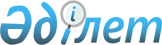 "Орталық, жергілікті мемлекеттік органдардың және квазимемлекеттік сектор субъектілерінің шығыстарын қысқарту жөніндегі шаралар туралы" Қазақстан Республикасы Президентінің 2020 жылғы 25 мамырдағы № 108 өкіміне толықтыру енгізу туралыҚазақстан Республикасы Президентінің 2022 жылғы 5 шілдедегі № 337 өкімі.
      "Орталық, жергілікті мемлекеттік органдардың және квазимемлекеттік сектор субъектілерінің шығыстарын қысқарту жөніндегі шаралар туралы" Қазақстан Республикасы Президентінің 2020 жылғы 25 мамырдағы № 108 өкіміне мынадай толықтыру енгізілсін:
      2-тармақ мынадай мазмұндағы 1-1) тармақшамен толықтырылсын:
      "1-1) 1-тармақтың 2) және 3) тармақшаларының талаптары Қазақстан Республикасы Ұлттық Банкінің филиалдары мен өкілдіктерін құру жағдайларына қолданылмайды;".
					© 2012. Қазақстан Республикасы Әділет министрлігінің «Қазақстан Республикасының Заңнама және құқықтық ақпарат институты» ШЖҚ РМК
				
      Қазақстан РеспубликасыныңПрезиденті

Қ.Тоқаев
